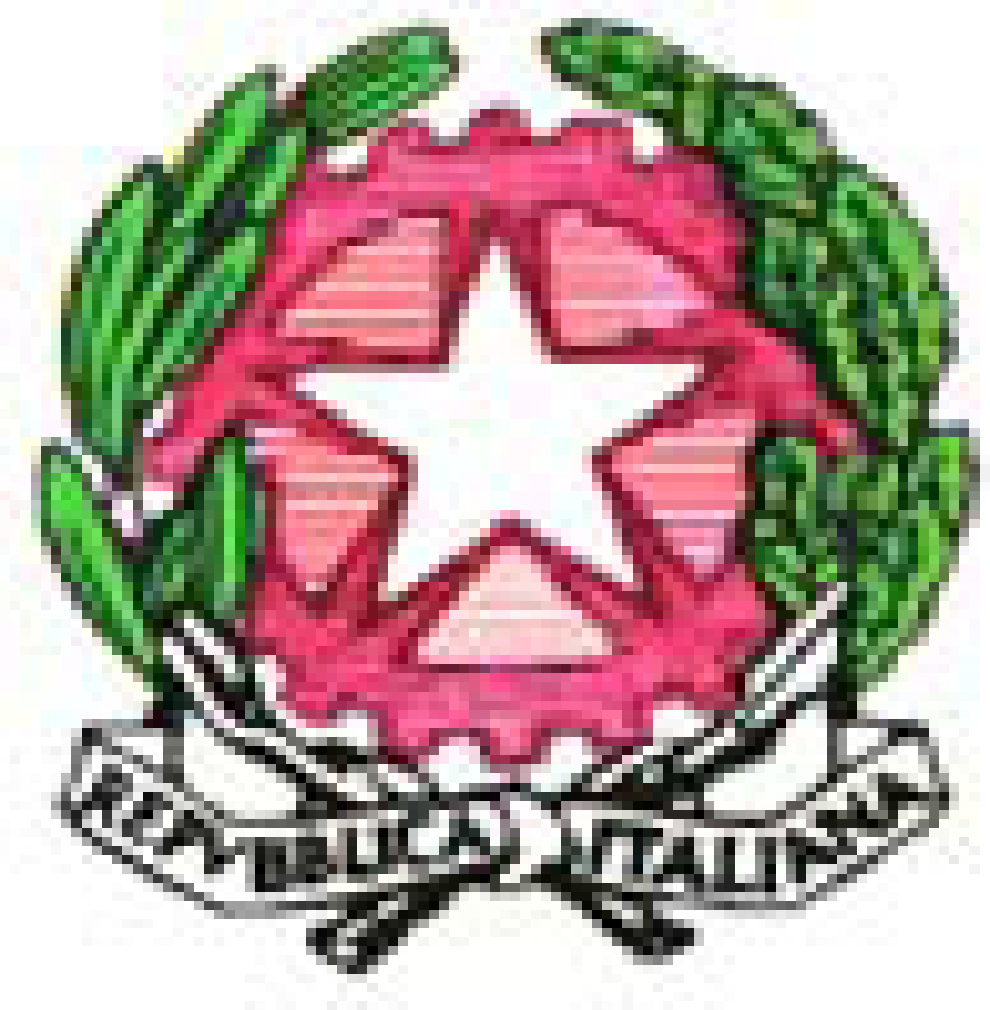 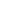 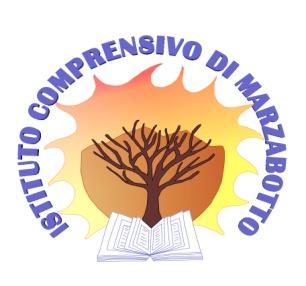 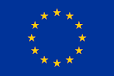 Domanda di Iscrizione scuola dell’ infanzia                 anno scolastico 2022/2023 Al Dirigente ScolasticoIl/La sottoscritt____________________________________________________________________________________nat____ a _______________________________________________________________________ il    ___  /___  /___residente a ___________________________________________________________frazione _____________________Via/Piazza_____________________________________________________________________________ n. ________Telefono casa   _______________________________________________-____________________________________cellulare madre____________________________________ cellulare padre ____________________________________e-mail_____________________________________________________________________________ padre/madre dell’ ALUNN __ Cognome _____________________________________              Nome_______________________________________chiede l'iscrizione alla Scuola dell’Infanzia dCHIEDE di avvalersi dell’ orario ordinario delle attività educative  per 40 ore settimanali oppure orario ridotto delle attività educative con svolgimento nella fascia del mattino_l_ sottoscritt_ sulla base delle opportunità educative offerte dalla scuola, consapevole dei vincoli organizzativi esistenti che non permettono l’accettazione piena di tutte le richieste e dei criteri fissati dal Consiglio di Istituto, chiede che _l_ propri_ figli_ possa, in ordine preferenziale essere assegnato alla Scuola dell’Infanzia di: chiede altresì di avvalersi    dell’anticipo (per i nati entro il 30 aprile 2020) subordinatamente alla disponibilità di posti e alla precedenza dei nati che compiono tre anni entro il 31 dicembre 2022. In base alle norme sullo snellimento dell'attività amministrativa, consapevole delle responsabilità cui va incontro in caso di dichiarazione non corrispondente al vero,allegaLa lista d’ attesa compilata sulla base dei criteri precedenti sarà valida solo per l’ anno scolastico per cui è stata predisposta. Per il successivo anno scolastico dovrà essere comunque presentata una nuova domanda d’ iscrizione. (solo nel caso di non ammissione)Da compilare per l'esercizio del diritto di scegliere se avvalersi o non avvalersi dell'insegnamento della religione cattolica per l'anno scolastico 2022/2023Premesso che lo Stato assicura l’insegnamento della religione cattolica nelle scuole di ogni ordine e grado in conformità all'Accordo che apporta modifiche al Concordato Lateranense (art. 9.2), il presente modulo costituisce richiesta dell'autorità scolastica in ordine all'esercizio del diritto di scegliere se avvalersi o non avvalersi dell'insegnamento della religione cattolica.La scelta operata all'atto dell'iscrizione ha effetto per l'intero anno scolastico cui si riferisce e per i successivi anni di corso in cui sia prevista l’iscrizione d'ufficio, compresi quindi gli istituti comprensivi, fermo restando, anche nelle modalità di applicazione, il diritto di scegliere ogni anno se avvalersi o non avvalersi dell'insegnamento della religione cattolica.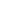 Scelta di avvalersi dell'insegnamento della religione cattolica      		    
Scelta di non avvalersi dell’ insegnamento della religione cattolica   	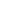 Art. 9.2 dell’accordo,con protocollo addizionate, tra la Repubblica Italiana e la Santa Sede firmato il 18 febbraio 1984, ratificato con la legge 25 marzo 1985, n. 121, che apporta modificazioni al Concordato Lateranense dell’ 11 febbraio1929:“La Repubblica Italiana, riconoscendo il valore della cultura religiosa e tenendo conto che i principi del cattolicesimo fanno parte del patrimonio storico del popolo italiano, continuerà ad assicurare,nel quadro delle finalità della scuola,l’insegnamento della religione cattolica nelle scuole pubbliche non universitarie di ogni ordine e grado.Nel rispetto della libertà di coscienza e della responsabilità educativa dei genitori, è garantito a ciascuno il diritto di scegliere se avvalersi o non avvalersi di detto insegnamento.All’atto dell’iscrizione gli studenti o i loro genitori eserciteranno tale diritto,su richiesta dell’autorità scolastica, senza che la loro scelta possa dar luogo a qualsiasi forma di  discriminazione”.Da compilare    per   le   scelte   degli   alunni    che    non   si   avvalgono  dell’insegnamento della  religione cattolica.La scelta operata ha effetto per l’ intero anno scolastico a cui si riferisce.       Attività didattiche e formative                                                                                                                                        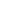        Attività individuali o di gruppo con assistenza di personale docente                                                          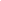 Alla luce delle disposizioni del codice civile in materia di filiazione, la scelta, rientrando nella responsabilità genitoriale, deve essere sempre condivisa dai genitori. Qualora sia firmata da un solo genitore, si intende che la scelta sia stata comunque condivisa. Nel caso di genitori separati/divorziati è prevista la firma di entrambi i genitori. (cfr. articolo 155 del codice civile,modificato date legge 8 febbraio 2006, n. 54)Il/I sottoscritto/i dichiara/dichiarano di essere consapevole/i che la scuola può utilizzare i dati contenuti nella presente autocertificazione esclusivamente nell’ambito e per i fini istituzionali propri della Pubblica Amministrazione. (Decreto legislativo 30.06.2003, n. 196 e successive modificazioni, Regolamento (UE) 2016/679Dichiaro, inoltre, di aver ricevuto il Patto Educativo di Corresponsabilità, in allegato.Marzabotto, ___/___/2022                                                                Firma del/dei dichiarante/i	padre    _________________________	madre   _________________________(Per coloro che trasmettono la presente domanda tramite terzi occorre allegare, ai sensi del D.P.R. 445/2000, fotocopia di un documento di riconoscimento in corso di validità)  A cura della Segreteria: Protocollo n. _________   C27   del   ___ /___ /2022  Certificato di vaccinazione:   consegnato  󠄀󠄀    in attesa   󠄀󠄀Maschio                    Femmina   Maschio                    Femmina   Maschio                    Femmina   Maschio                    Femmina   Maschio                    Femmina   Maschio                    Femmina   Maschio                    Femmina   Maschio                    Femmina   Maschio                    Femmina   Maschio                    Femmina   Codice Fiscale_  _  _  _  _  _  _  _  _  _  _  _  _  _  _  _  _  _  _  _  _  _  _  _  _  _  __  _  _  _  _  _  _  _  _  _  _  _  _  _  _  _  _  _  _  _  _  _  _  _  _  _  __  _  _  _  _  _  _  _  _  _  _  _  _  _  _  _  _  _  _  _  _  _  _  _  _  _  __  _  _  _  _  _  _  _  _  _  _  _  _  _  _  _  _  _  _  _  _  _  _  _  _  _  __  _  _  _  _  _  _  _  _  _  _  _  _  _  _  _  _  _  _  _  _  _  _  _  _  _  __  _  _  _  _  _  _  _  _  _  _  _  _  _  _  _  _  _  _  _  _  _  _  _  _  _  __  _  _  _  _  _  _  _  _  _  _  _  _  _  _  _  _  _  _  _  _  _  _  _  _  _  __  _  _  _  _  _  _  _  _  _  _  _  _  _  _  _  _  _  _  _  _  _  _  _  _  _  __  _  _  _  _  _  _  _  _  _  _  _  _  _  _  _  _  _  _  _  _  _  _  _  _  _  __  _  _  _  _  _  _  _  _  _  _  _  _  _  _  _  _  _  _  _  _  _  _  _  _  _  __  _  _  _  _  _  _  _  _  _  _  _  _  _  _  _  _  _  _  _  _  _  _  _  _  _  __  _  _  _  _  _  _  _  _  _  _  _  _  _  _  _  _  _  _  _  _  _  _  _  _  _  __  _  _  _  _  _  _  _  _  _  _  _  _  _  _  _  _  _  _  _  _  _  _  _  _  _  __  _  _  _  _  _  _  _  _  _  _  _  _  _  _  _  _  _  _  _  _  _  _  _  _  _  _ Nat ___      il//a  __________________________________a  __________________________________a  __________________________________È cittadin_Italian_Italian_Italian_Italian_Altro (specificare)  ___________________________________________ Altro (specificare)  ___________________________________________ Altro (specificare)  ___________________________________________ Altro (specificare)  ___________________________________________ Altro (specificare)  ___________________________________________ Altro (specificare)  ___________________________________________ Altro (specificare)  ___________________________________________ Altro (specificare)  ___________________________________________ Altro (specificare)  ___________________________________________ E’ residente aProv.ViaTelefono abitazioneA.U.S.L. di  1  Lama di Reno2Marzabotto3Pian di Venola4Pioppe di Salvaro123alla presente domanda, con riferimento alla C.M. del 16/08/2017 sull’ obbligatorietà vaccinale, la documentazione comprovante (barrare cosa si allega):  l’avvenuta vaccinazione;  l’esonero (per chi si è immunizzato naturalmente);  l’omissione o il differimento (per chi si trova in particolari condizioni cliniche);  la presentazione della copia della richiesta di vaccinazione all’azienda sanitaria locale territorialmente competente.  la dichiarazione sostitutiva dell’ atto di notorietà resa ai sensi del DPR n. 445/2000 La documentazione comprovante l’effettuazione delle vaccinazioni dovrà, in ogni caso, essere presentata entro il 10 luglio 2022; la mancata presentazione della documentazione nei termini previsti determinerà la decadenza dall'iscrizione nelle scuole dell'infanzia (art. 3-bis, co. 5 del Decreto Legge n. 73 del 7/06/2017)  La propria famiglia convivente è composta da: (escluso chi presenta la domanda) La propria famiglia convivente è composta da: (escluso chi presenta la domanda) La propria famiglia convivente è composta da: (escluso chi presenta la domanda) La propria famiglia convivente è composta da: (escluso chi presenta la domanda) La propria famiglia convivente è composta da: (escluso chi presenta la domanda) La propria famiglia convivente è composta da: (escluso chi presenta la domanda)Cognome e nomeCognome e nomeLuogo e data di nascitaParentelaParentelaParentela Che gli altri figli frequenteranno, nell’anno scolastico 2022/2023, le seguenti scuole: Che gli altri figli frequenteranno, nell’anno scolastico 2022/2023, le seguenti scuole: Che gli altri figli frequenteranno, nell’anno scolastico 2022/2023, le seguenti scuole: Che gli altri figli frequenteranno, nell’anno scolastico 2022/2023, le seguenti scuole: Che gli altri figli frequenteranno, nell’anno scolastico 2022/2023, le seguenti scuole: Che gli altri figli frequenteranno, nell’anno scolastico 2022/2023, le seguenti scuole:Cognome e nomeScuolaScuolaScuolaClasseClasseAltre notizie riguardanti l’ alunno/a: stato di salute_________________________________, particolari patologie, allergie, _____________________________Altre notizie riguardanti l’ alunno/a: stato di salute_________________________________, particolari patologie, allergie, _____________________________Altre notizie riguardanti l’ alunno/a: stato di salute_________________________________, particolari patologie, allergie, _____________________________Altre notizie riguardanti l’ alunno/a: stato di salute_________________________________, particolari patologie, allergie, _____________________________Altre notizie riguardanti l’ alunno/a: stato di salute_________________________________, particolari patologie, allergie, _____________________________Altre notizie riguardanti l’ alunno/a: stato di salute_________________________________, particolari patologie, allergie, _____________________________ Deve sottostare a un particolare regime alimentare:    ________________________________________________________ Deve sottostare a un particolare regime alimentare:    ________________________________________________________ Deve sottostare a un particolare regime alimentare:    ________________________________________________________ Deve sottostare a un particolare regime alimentare:    ________________________________________________________ Deve sottostare a un particolare regime alimentare:    ________________________________________________________dichiara inoltrein base alle norme sullo snellimento  della  attività amministrativa ( art. 46 del DPR 445 del 2 dicembre 2000) e consapevole delle responsabilità a cui va incontro in caso di dichiarazione non corrispondente al vero, di avere diritto al punteggio determinato dal possesso dei seguenti requisiti in caso di esubero delle domande:dichiara inoltrein base alle norme sullo snellimento  della  attività amministrativa ( art. 46 del DPR 445 del 2 dicembre 2000) e consapevole delle responsabilità a cui va incontro in caso di dichiarazione non corrispondente al vero, di avere diritto al punteggio determinato dal possesso dei seguenti requisiti in caso di esubero delle domande:dichiara inoltrein base alle norme sullo snellimento  della  attività amministrativa ( art. 46 del DPR 445 del 2 dicembre 2000) e consapevole delle responsabilità a cui va incontro in caso di dichiarazione non corrispondente al vero, di avere diritto al punteggio determinato dal possesso dei seguenti requisiti in caso di esubero delle domande:dichiara inoltrein base alle norme sullo snellimento  della  attività amministrativa ( art. 46 del DPR 445 del 2 dicembre 2000) e consapevole delle responsabilità a cui va incontro in caso di dichiarazione non corrispondente al vero, di avere diritto al punteggio determinato dal possesso dei seguenti requisiti in caso di esubero delle domande:dichiara inoltrein base alle norme sullo snellimento  della  attività amministrativa ( art. 46 del DPR 445 del 2 dicembre 2000) e consapevole delle responsabilità a cui va incontro in caso di dichiarazione non corrispondente al vero, di avere diritto al punteggio determinato dal possesso dei seguenti requisiti in caso di esubero delle domande:RESIDENZAPunteggioA cura delGenitorecrocettareA cura delGenitorecrocettareA cura della scuolaA cura della scuola  1    Residenza nel comune140  2    Residenza nelle frazioni di riferimento alla singola scuola, così individuati:          - scuola dell’ infanzia di Capoluogo: Marzabotto capoluogo, Luminasio, Medelana;          - scuola dell’ infanzia di Lama di Reno: Lama di Reno, Panico, Canovella, Gardelletta, Sirano, Lama di Setta, Quercia, Allocco          - scuola dell’ infanzia di Pian di Venola:  Pian di Venola, Pioppe di Marzabotto, Sibano, Sperticano, Montasico          - scuola dell’ infanzia di Pioppe di Salvaro: residenti nella frazione80 SITUAZIONE SOCIO FAMILIARE3.    Situazione di handicap1203.a  Motorio (solo per la scuola dell’ infanzia di Marzabotto)1004. Situazione di disagio socio–familiare attestato dal Comune o dall’ AUSL645. Nucleo familiare in cui sia presente uno dei genitori con invalidità pari al 100 % che comporti inabilità al lavoro16 6  Genitore vedovo/a o unico genitore ad aver  riconosciuto il bambino 16SITUAZIONE LAVORATIVA DEI GENITORI  per ciascuno dei genitoriPadreMadrePadreMadre 7.    Lavoro con pari o più di 35 ore settimanali16 8.    Lavoro compreso dalle 30 alle 34 ore settimanali 14 9.    Lavoro compreso dalle 24 alle 29 ore 1210.   Lavoro con meno di 24 ore settimanali 1011.   Distanza residenza-luogo di lavoro pari o superiore a 25 km312.   Lavoratore in cassa integrazione a zero ore alla settimana 813. Genitore disoccupato in cerca di occupazione secondo le    risultanze dell’ Ufficio Provinciale del Lavoro o iscritto alle liste del Centro per l’ impiego territoriale  o in mobilità8SITUAZIONE NUCLEO FAMILIARE (punti 14 e 15 relativi all’ alunno/a che si iscrive)14.   Bambini che compiono i 5 anni entro il 31 dicembre 1815.   Bambini che compiono i 4 anni entro il 31 dicembre 816.   Presenza di fratelli che frequentano la stessa scuola dell’ infanzia 10PARITA’ di punti e ritardi di iscrizione17.   A parità di punteggio i bambini verranno graduati per età (con precedenza ai più grandi)18.   I bambini che si iscriveranno dopo il termine delle iscrizioni ed entro il 30 giugno verranno posti in coda e, a loro volta, graduati con gli stessi punteggi e criteri elencati in precedenza19.   I bambini che compiono i 3 anni nel periodo gennaio-aprile dell’ anno solare successivo, verranno posti in coda anche a quelli del punto precedente e graduati per età (con precedenza ai più grandi)